                                                                   Curriculum vitae     Lincymol Varghese                                                                                                    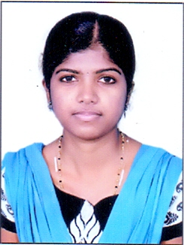      Mobile: 7510937169,9400736173    E-mailID: lincyvarghese0790@gmail.comCareer GoalsTO work in a multispecialty Hospital and render my service of modern medicalDiagnostic and planning for international procedures to serve mankind as wholeAcdemic QualificationWork ExperienceProfessional Experience : 6 & half YearsProfessional MembershipThe Andhra Pradesh Nurses, Midwives,Auxiliary Nurse-Mindwives and Health Visitors Council.Registration number          :113705,113270Date of Registration           :08/08/2011Date of Expiry                      :08/08/2021   Certification and training details2012 in Yashoda Hospital special appreciation certificate for best Nurse in Obstetrics and Gynecology department2014 in max saket special appreciation certificate for best Nurse in Gynocology department.Clinical skills and ResponsibilitiesHandles all pre & post op case like LSCS,  Normal delivery,MTP ,               High risk Pregnancies, D & C, Hystrectomy, IUGR, GDM etc.Doing assessment and physical examination..Recording Vital SignsMaintaining clean and safe environment for patients. Maintaining nutritional needs of patients. Administering Medications.Dynamic monitoring of critically ill patients. Helping Doctors in Diagnosis and Treatment. Preparing patients and articles for medical, surgical and nursing procedures. Assisting Doctors in physical Examination. Observing changes in patients’ condition recording, taking necessary action and reporting to the concerned authority. Giving heath Education to patient and relatives.Participating in planning of Nursing CareImplementing and maintaining ward policies and routines. Coordinating patients care with other health team members. Airway management.Catheterization.Ryle’s Tube insertion and feeding. Wound dressing. CPRAssisted to postnatal mother for lactationAssisted to take delivery. Routine Care of new born babies.Phototherapy            Proficiency in use of equipments like :Pulse OxymeterWarmer Syringe pump and Infusion PumpCardiac Monitor NebulizerAmbu BagDefibrillator Suction Apparatus GlucometerB P ApparatusInfusion PumpLaryngoscope CTG Machine ECG Machine        Personal Details Reference Declaration I hereby declare that above mentioned information are true and correct to the best of my knowledge and belief. Place :Date :                                                                                    (Lincymol Varghese)         QualificationAttainedDate ofCoursecompletedName ofInstituteCompleteAddressUniversity /Board%  ofDivisionDiploma inGeneral NursingAnd midwifery(GNM)     2011YashodaSchool of NursingHyderabadYashoda schoolOf Nursing plot NoC-53 Rood No-16Green park coionyHyderabadSaroornagar500035,A.p.Ap Nursing  andMidwifery(OsmaniaUniversity)1-70.8%2-78.4%3-77.2%Internship-86.6%First DivisionIntermediate(Biology Science2007St.Marys H.S.S ChampakulamStMarys H.S.SChampakulamAlappuzha kerala 688505EducationDepartmentOf Kerala-70%S.S.L.C2005B.B.M.H.SVaisyambhagomB.B.M.H.SVaisyambhagomAlappuzhaKerala 688005EducationDepartmentOf Kerala-60%	Name ofHospital    BedCapacityDesignationDurationDepart MentAddressYashoda MultiSpecialityHospitalSecunderabad1000(NABHAccredited)Staff  Nurse03/03/2011To 28/08/2013Obstetric   &Gynecology   AndPaediatricBehind Hari Hara kalaBhavan, s.p RoadSecunderabadPin-500003Andra pradeshMax superSpecialityHospitalSaket    532(AccreditedBy JCI,NABH& nursingExcellenceFrom NABHSeniorStaffNurse30/11/2013To8/1/2018GynecologyLtd-2 pressEnclave RoadSaket,New-Delhi-110017Year and placeName of course / programe2012 september in Yashoda HospitalIndian Academy of paediatrics(First golden minute  project)2013 January in yashodaHospitalBasic Life support2013 August in yashodaHospitalPaediatric advancedLife support (PALS)2014 August in max saketMedel a Breast feddingEducation programe.Father’s Name :Mr. Varghese Nationality :Indian Gender :Female Date of Birth :07/02/1990Religion :Christian Marital Status :MarriedLanguages Known                                                                                             :English, Malayalam, Hindi, Telugu Passport DetailsPassport No, :L5673832Place of Issue :CochinDate of Issue :17/10/2013Date of Expiry :16/10/20231.Mr.M.V.NagannaDirector of Nursing  Yashoda HospitalSecunderabad, Andhra Pradesh2.Mr.Vinod.k General Manager and chief Nursing officer                                                            MSSH, saketNew Delhi - 110017